Администрация муниципального образования«Корниловское сельское поселение»_________________________________________________________________
634538, Томская область, Томский район, с. Корнилово, ул. Гагарина, 29Ател. 963171, (факс) 963069	Распоряжение с. Корнилово                                                   №   20                                «05»  марта  2021 г.                                                                          В связи с промерзанием части центральной водопроводной сети на улице Коммунистическая с. Корнилово, руководствуясь статьей 14 Федерального Закона от 06 октября 2003 г. № 131-ФЗ «Об общих принципах организации местного самоуправления в Российской Федерации», Считаю необходимым:1. Организовать подвоз питьевой воды жителям домов № 7, 9, 11 улицы Коммунистическая  в с. Корнилово Томского района Томской области согласно прилагаемому графику.2. Определить исполнителем услуг по подвозу питьевой воды Общество с ограниченной ответственностью «Теплогазсервис» (ИНН 7014056084, адрес: 634538, Томская область, Томский район, с. Корнилово, ул. Рыкуна, 23а, тел. +7 (3822) 963‒146).3. Обществу с ограниченной ответственностью «Теплогазсервис»: - осуществлять подвоз воды в соответствии с утвержденным графиком;- произвести расчет платы за воду согласно утвержденному тарифу.5. Управляющему делами Микуленок С.В. опубликовать настоящее распоряжение в Информационном бюллетене Корниловского сельского поселения, разместить на официальном сайте Корниловского сельского поселения (http://www.korpos.ru), копию направить ООО «Теплогазсервис».Глава поселения (Глава Администрации)	                                                          		В.В.МакаровИсп. Микуленок Светлана Викторовна, т. 963-069Приложение к распоряжению Главы № 20 от 05.03.2021 г.Графикподвоза воды обществом с ограниченной ответственностью «Теплогасервис»в период с 5 марта 2021 года по 31 марта 2021 года    Об организации подвоза водыДатаНаименование транспортного средстваОбщий объем доставленной воды в м/кубКоличество ходокМаршрут движенияВремя доставки05.03.2021МТЗ0,91Ул. Рыкуна, 23а – ул. Коммунистическая, д. 7, 9, 1117-0009.03.2021МТЗ0,91Ул. Рыкуна, 23а – ул. Коммунистическая, д. 7, 9, 1117-0012.03.2021МТЗ0,91Ул. Рыкуна, 23а – ул. Коммунистическая, д. 7, 9, 1117-0015.03.2021МТЗ0,91Ул. Рыкуна, 23а – ул. Коммунистическая, д. 7, 9, 1117-0017.03.2021МТЗ0,91Ул. Рыкуна, 23а – ул. Коммунистическая, д. 7, 9, 1117-0019.03.2021МТЗ0,91Ул. Рыкуна, 23а – ул. Коммунистическая, д. 7, 9, 1117-0022.03.2021МТЗ0,91Ул. Рыкуна, 23а – ул. Коммунистическая, д. 7, 9, 1117-0025.03.2021МТЗ0,91Ул. Рыкуна, 23а – ул. Коммунистическая, д. 7, 9, 1117-0029.03.2021МТЗ0,91Ул. Рыкуна, 23а – ул. Коммунистическая, д. 7, 9, 1117-0031.03.2021(по согласованию)МТЗ0,91Ул. Рыкуна, 23а – ул. Коммунистическая, д. 7, 9, 1117-00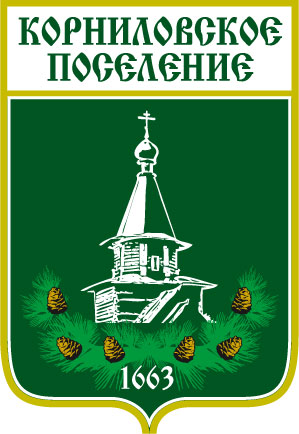 